Структурное подразделение «Детский сад №11 комбинированного вида»МБДОУ «Детский сад «Радуга» комбинированного вида»Рузаевского муниципального районаКонсультация для родителей:Тема: «Игры на развитие речевого дыхания»Составила:учитель-логопедМухаева М. Б.Рузаевка 2024Консультация логопеда для родителей « Игры на развитие речевого дыхания»         В работе над звукопроизношением одно из основных направлений – выработка воздушной струи, которая является источником образования звуков речи. Правильное речевое дыхание обеспечивает нормальное звукообразование, создаёт условия для поддержания нормальной громкости речи, её ритмического рисунка, плавности и интонационной выразительности. Используя с ребёнком дыхательную гимнастику, можно обеспечить предупреждение нервного перенапряжения, восстановить правильное речевое дыхание, создать положительный эмоциональный настрой, а также преодолеть речевые расстройства ребёнка.Речевое дыхание – основа звучащей речи, а потому так важно обучить ребёнка правильному дыханию.Какие же существуют игры для развития дыхания?• «Пускание мыльных пузырей» - соревнование «Чей пузырь будет лететь дольше?»• «Цветочек» - вдохнуть и задержать дыхание – «понюхать цветочек».• «Свеча» - задуть свечу резким выдохом. Маленькие свечи можно запустить плавать в миску с водой, так ещё интереснее. Помним о технике безопасности!• «Одуванчик» - сдуть семена-пушинки: сначала сделать вдох носом, а затем плавно и длительно подуть на одуванчик.• «Бабочка» - сдуть бабочку с цветка, вырезанного из цветной бумаги и приклеенного на неё.• «Пёрышко» - сдуть пёрышко с ладони.• «Снежинка» - сдуть с ладони бумажную снежинку. Можно заменить снежинку ваткой, ватным шариком, кусочком бумажной салфетки.• «Листья летят» - вдохнуть через нос, сдуть листок с ладошки.• «Жук полетел» - сдуть бумажного жука со стола.• «Покатай карандаш» - вдохнуть через нос и, выдыхая через рот, прокатить карандаш по столу.• «Рыбки плавают» - подуть на бумажную рыбку (вырезать из цветной бумаги рыбку и подвесить её за ниточку, например к люстре).• «Вертушки» - подуть на вертушку, как бы имитируя «сильный ветер». Взрослый может сопровождать действия ребёнка стихами:«Ветер, ветер, ты могуч,Ты гоняешь стаи туч!»• «Дудочка»/ «Свистулька»/ «Губная гармошка» - учить извлекать звук из музыкального инструмента, в который надо дуть. (Перед покупкой убедитесь, что для извлечения звука из игрушки не требуется больших усилий, что ребёнок справится сам).• «Самолёт» - подуть на бумажный самолёт, подвешенный на ниточке.• «Воздушный шарик» - подуть на воздушный шарик, соревнование «Чей шарик полетит выше/ дальше?»• «Спортивный свисток» - соревнование «Чей свисток будет свистеть дольше?»• «Прокати шарик» - вдохнуть через нос и дуть на шарик, лежащий на столе (любой лёгкий шарик). Можно дуть в трубочку (из-под сока или коктейля,  а вместо шарика использовать кусочек ваты.• «Кто там?» - дуть на тонкую занавеску, чтобы посмотреть, кто за ней спрятался (предварительно поставить за занавеску игрушку).• «Футбол» - подуть на шарик, чтобы он оказался «в воротах». «Ворота» устанавливаем на столе (кубики, коробка или ворота от игры в настольный хоккей). Эту же игру можно разнообразить, дуя на шарик в трубочку.• «Сдуй снежинку» (на прогулке) – сдувать снег с варежки. Можно вырезать варежку из картона и сдувать с неё «снежинку» (кусочек ватки) дома.• «Погрей руки» - вдыхать через рот и дуть на «озябшие» руки.• «Снежок тает» - подуть на снег, выдыхая ртом, чтобы снег растаял.• «Песня ветра» - подуть на китайский колокольчик «песня ветра» подвешенный на уровне лица ребёнка. Предложить подуть сильнее, чтобы звук стал громче.• «Шторм в стакане» - подуть через трубочку, чтобы вода забурлила.• «Морской бой» - через трубочку дуть на бумажные кораблики в воде. Хорошо играть во время купания.  Упражнения предъявляем ребёнку только в игровой форме, не забываем, что рядом с нами находятся дошкольники, и игра для них на первом месте. При проведении игр, направленных на развитие у ребёнка дыхания, необходимо знать и помнить, что дыхательные упражнения быстро утомляют его и при этом могут вызвать головокружение. Поэтому игры должны ограничиваться по времени 3-5 минут с перерывами на отдых Следует иметь в виду и то, что во всех играх, развивающих дыхание, строго соблюдается правило: вдох совпадает с расширением грудной клетки, выдох — с её сужением. В процессе речи дети приучаются вдыхать только через рот, а не через нос, как это следует делать вне речевых актов.        !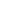 Сведения об образовательной организацииНовостиИнформацияПроектыФотоальбомыКонтактыСведения об образовательной организации НовостиКонтакты